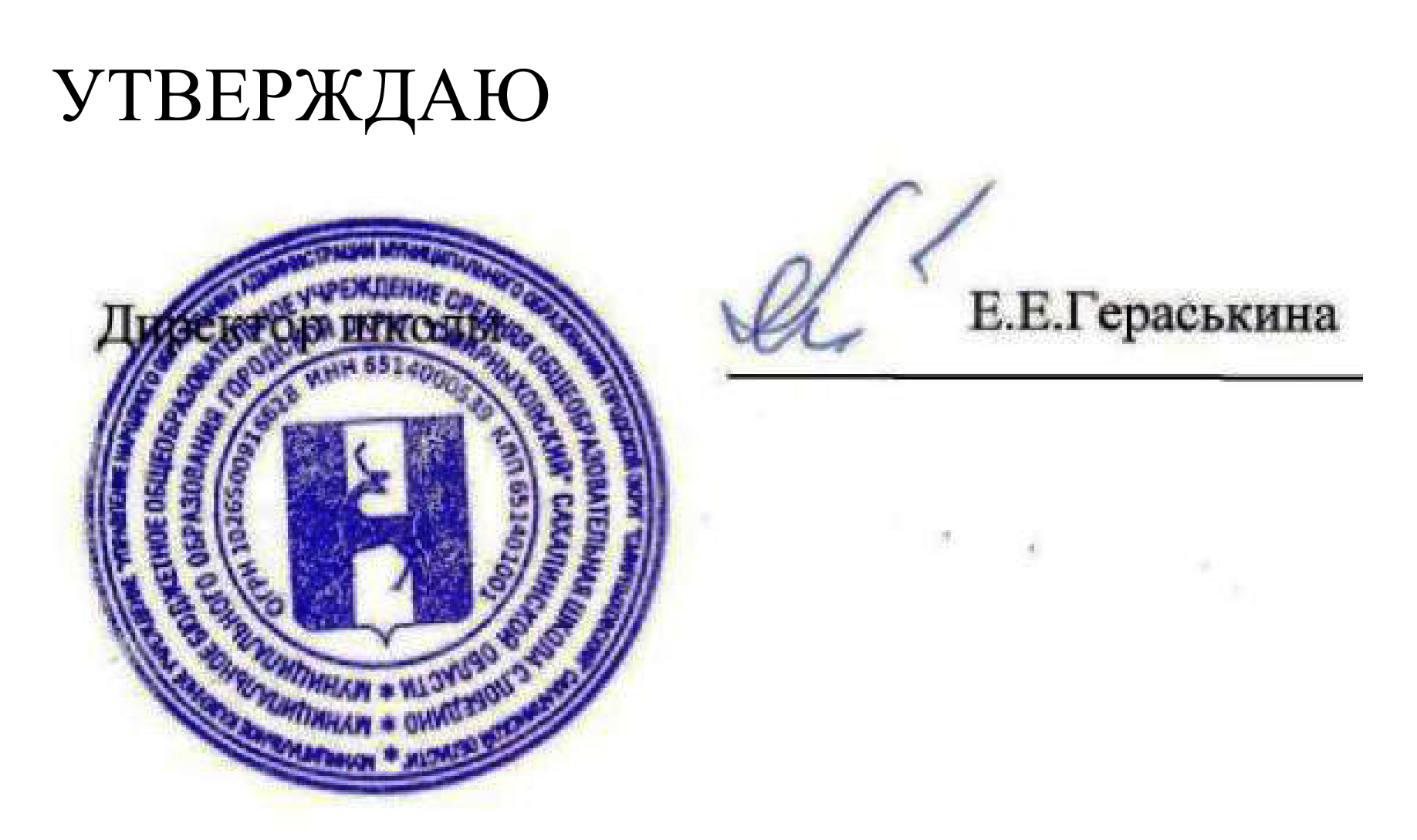 «___» _____________ 2023гПриказ №_______ПЛАН мероприятийв центре образования цифрового и гуманитарного профилей «Точка роста» МБОУ СОШ с.Победино2023-2024 учебный год№Содержание деятельностиУчастникиСроки ОтветственныеМетодическое совещание «Планирование работы Центра «Точка роста» на 2023-2024 уч. год». Ознакомление с должностными инструкциями педагогов «Точка роста».ПедагогиСентябрьРоманихина И.И.Утверждение рабочих программ и расписания.ПедагогиСентябрьРоманихина И.И.Организация набора детей в кружки внеурочной деятельности и дополнительного образования Центра образования «Точка роста».ПедагогиСентябрьРоманихина И.И.Реализация общеобразовательных программ по предметным областям «ОБЖ», «Технология», «Информатика».ПедагогиСентябрьУчителя- предметникиРеализация курсов внеурочной деятельности.Обучающиеся, педагогиВ течение годаРуководители курсов внеурочной деятельностиРеализация программ дополнительного образования.Обучающиеся, педагогиВ течение годаРуководители кружковУчастие в конкурсах и конференциях различного уровня.Обучающиеся, педагогиВ течение годаРуководители курсов внеурочной деятельности, кружков, педагоги.Проведение мастер-классов, открытых занятий, обмен опытом работы.ПедагогиВ течение годаРуководители кружковПодготовка к школьному этапу предметных олимпиад.Обучающиеся, педагогиСентябрь – октябрьУчителя-предметникиПроект «Билет в будущее»Педагоги, обучающиеся,родителиВ теч. годаРоманихина И.И.Участие в проекте «Урок цифры»Участие в проекте «ПроеКТОриЯ»Обучающиеся, педагогиВ течение годаКл. руководителиОлимпиада по  финансовой грамотностиПедагоги, обучающиесяВ течение годаРук. объединенийПроведение экскурсий для обучающихся 1-4 классов «Возможности центра «Точка роста»Педагоги, обучающиесясентябрьРук. ЦентраМастер-класс «Использование оборудования центра образования «Точка роста» на уроках и во внеурочной деятельности» в 1 – 11 классахПедагогиСентябрьШестаков Л.А.Турниры по шахматамОбучающиеся2-11 классовВ течение годаЗам. директора по ВРИгра-соревнование «Азбука безопасности»Учащиеся 1-4 классовФевральПедагог по ОБЖМетодическое сопровождение педагогов по работе в ЦентреПедагоги школыВ течение годаРуководитель ЦентраПроведение семинара для педагогов ОУ «Возможности Точки роста»ПедагогиСентябрьРоманихина И.И.Создание банка видеоматериалов методических материалов по использованию оборудования центров "Точка роста»Педагоги школыВ течение годаРуководитель Центра